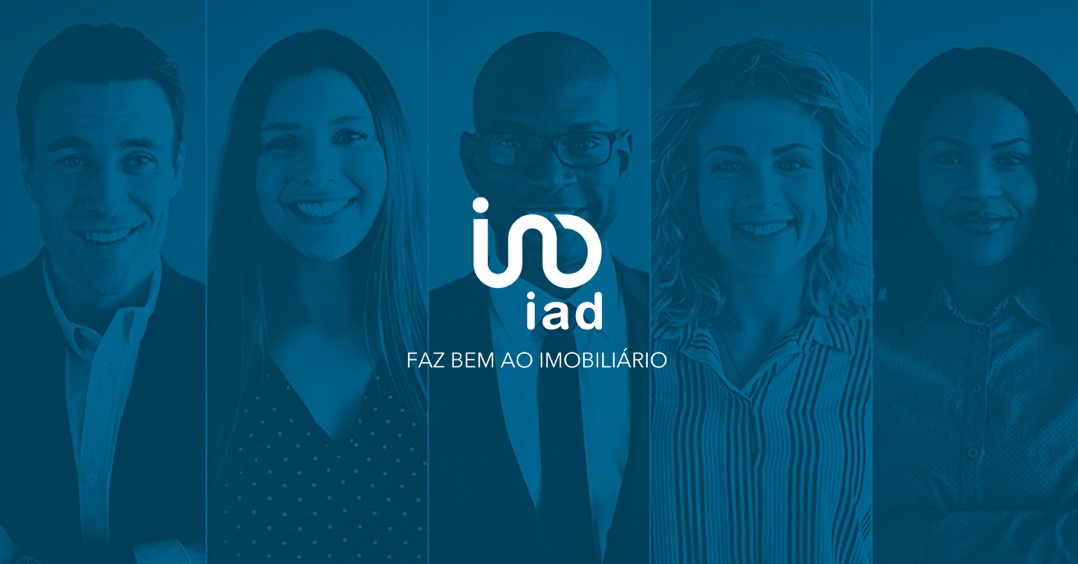 iad Portugal bate recorde de integrações de novos consultores imobiliários no mês de fevereiro05/03/2021 – O mês de fevereiro de 2021 ficará para a história da iad Portugal como o mês, desde o início da sua atividade no país (abril de 2015) em que integrou mais novos consultores na rede. Foram 74 consultores que decidiram criar o seu negócio imobiliário digital com a iad no mês passado, que, somados aos 44 consultores que se juntaram à iad Portugal em janeiro, faz com a que a rede conte com 118 novos consultores desde o início de 2021.“O interesse no nosso modelo de negócio tem sido exponencial nos últimos meses, principalmente neste início de ano, essencialmente pela oportunidade única que oferecemos aos nossos partners empreendedores de criar o seu negócio imobiliário digital e de criar uma equipa de dimensão internacional”, explica Alfredo Valente, CEO da iad em Portugal, rede que conta já com mais de 650 consultores a nível nacional e mais de 13 000 a nível europeu.Sendo a iad um negócio alavancado no desenvolvimento por marketing de rede, significa que a satisfação dos atuais consultores (que foi superior a 97% no último inquérito de satisfação realizado no final de 2020 pela agência francesa Presence) se repercute inevitavelmente em novos convites para integrar a rede de consultores imobiliários independentes, ainda mais num contexto em que a génese digital da iad se destaca no seu setor de atividade por não ter agências de rua de atendimento ao público.“Neste contexto de pandemia em que, lamentavelmente, tantas empresas enfrentam dificuldades, a iad tem acelerado o seu crescimento em Portugal e não só. Este é um modelo de negócio que tem vindo a despertar ainda mais interesse, não só por profissionais do setor que encontram na iad uma alternativa muito mais interessante de ter o seu próprio negócio digital com todas as ferramentas e apoio ao seu dispor, como para empreendedores que procuram alternativas profissionais e que veem na iad uma oportunidade única de construir uma carreira e um património, que pode ser herdado ou vendido mais tarde”, acredita Alfredo Valente.Este recorde surge no mesmo mês em que foi anunciado o investimento de 300 milhões de euros da gigante Insight Partners no capital do grupo iad, bem como a completa desmaterialização do processo de integração de novos consultores na rede.Sobre a iadFundada em França, em maio de 2008, por Malik Benrejdal, Jérôme Chabin e Sébastien Caille, a iad partiu de um conceito visionário que funde imobiliário, web e marketing de rede. A iad vem desmaterializar as agências (lojas), promovendo uma relação de proximidade entre o consultor imobiliário e o cliente, prestando um serviço mais competitivo a quem queira comprar, arrendar ou vender um imóvel.Com um volume de negócios de 278 milhões de euros, o grupo iad conta com alguns dos mais importantes fundos de investimento mundiais no seu capital - Naxicap Partners, IK Investment Partners, Rothschild Five Arrows e Insight Partners - o que demonstra o imenso potencial deste modelo criado para revolucionar o paradigma da mediação imobiliária. A prova do sucesso da iad é que, em poucos anos, se tornou a maior rede de consultores imobiliários independentes em França, tendo hoje mais de 13 000 consultores, cerca de 70 000 imóveis online e tendo já concretizado sonhos a mais de 250 000 famílias.A iad iniciou a sua internacionalização com a criação da iad Portugal em 2015, estando hoje também presente em Espanha, Itália e Alemanha. A iad tem um ambicioso plano de expansão para diversos países na próxima década, sendo já a maior rede de consultores imobiliários independentes a nível europeu.Gabinete de ImprensaYoungNetwork GroupAndreia Martins – Senior Communication Consultantandreiamartins@youngnetworkgoup.com Tlf.: +351 22 6 180 4 51 | Tlm.: +351 91 677 84 35